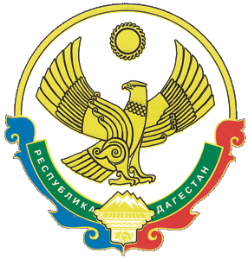 А Д М И Н И С Т Р А Ц И Я МУНИЦИПАЛЬНОГО РАЙОНА «ЦУНТИНСКИЙ РАЙОН» РЕСПУБЛИКИ  ДАГЕСТАНинд. 368412, Цунтинский район,  с. Кидеро                                                                              тел/факс 55-06-36 от 26.02.2016 г.                                                                                                        № ________________П О С Т А Н О В Л Е Н И Е   № 36О проведении Года гор в муниципальном районе «Цунтинский район»В соответствии с Указом Главы Республики Дагестан от 6 ноября 2015 г. № 265 «О проведении в Республике Дагестан Года гор», Постановления Правительства Республики Дагестан от 25 января 2016 года № 9 «О проведении в Республике Дагестан Года гор», Администрация МР «Цунтинский район» п о с т а н о в л я е т: Образовать Организационный комитет по проведению в МР «Цунтинский район» Года гор, утвердить его состав и Положение согласно приложениям № 1, 2. Утвердить План Организационно-технических мероприятий по проведению в МР «Цунтинский район» Года гор в 2016 году (далее - План) согласно приложению № 3 и Перечень мероприятий, предполагаемых к реализации в 2016 году в рамках Указа Главы Республики Дагестан от 6 ноября 2015 г. № 265 «О проведении в Республике Дагестан Года гор» и Постановления Правительства Республики Дагестан от 25 января 2016 года № 9 «О проведении в Республике Дагестан Года гор» (далее - Перечень мероприятий) согласно приложению № 4. Руководителям учреждений и организаций МР «Цунтинский район» принять необходимые меры по реализации настоящего постановления. Руководителю (Алиев А.А.) МКУ «СМИ и ИТО» МР «Цунтинский район» размещать настоящее Постановление и приложения к нему на официальном сайте МР «Цунтинский район». Контроль за исполнением настоящего постановления возложить на Гаджимурадова Г.З. (заместитель Главы МР «Цунтинский район»). 		Глава                                                               П.Ш. МагомединовМагомедов В.Р.55-06-26; 8 988 262 05 75uprekon_cunta@mail.ruvaris_07@mail.ruСПРАВКА6. Информация для канцелярии о тиражировании документов 5 экз.7. Указатель рассылки (заполняется составителем проекта):8. Постановление, распоряжение направлено в рассылку 26.02.2016 года                                                         ________________________                                                                                                      Подпись направившего ПРИЛОЖЕНИЕ1 к постановлению Главы МР «Цунтинский район» от 26 февраля 2016 г. № 36СОСТАВОрганизационного комитета по проведению в МР «Цунтинский район» Года горМагомединов П.Ш. – Глава МР «Цунтинский район» (председатель оргкомитета);Гаджимурадов Г.З. – заместитель Главы МР «Цунтинский район» (заместитель председателя оргкомитета);Тагиров А.Р. – заместитель Главы МР «Цунтинский район»;Абдулаев М.А. – заместитель Главы МР «Цунтинский район»;Магомедов В.Р. – начальник отдела экономики, земельным, имущественным и налоговым отношениям администрации МР «Цунтинский район»;Магомедов А.А. – начальник финансово-бюджетного отдела МР «Цунтинский район»;Главы администраций сельских поселений МР «Цунтинский район» (по согласованию);Курбанов М.Р. – руководитель МКУ «Управление образования и молодежной политики» МР «Цунтинский район»;Алиев А.А. – руководитель МКУ «СМИ и ИТО МР «Цунтинский район»;Магомедрасулов А.А. – руководитель МКУК «ЦТКНР» МР «Цунтинский район»;Курбаналиев А.М. – главный специалист по сельскому хозяйству администрации МР «Цунтинский район»;Магомедов Г.М. – главный врач ГБУ «ЦРБ Цунтинского район»;Саадулаев Д. – главный специалист по спорту и туризму администрации МР «Цунтинский район»;Магомедов О.Г. – руководитель МКУ «ОСДЖКХ» МР «Цунтинский район»;Газалиев М.Г. – директор ДЭП №41.ПРИЛОЖЕНИЕ №2 к постановлению Главы МР «Цунтинский район» от 26 февраля 2016 г. №  36ПОЛОЖЕНИЕоб Организационном комитете по проведению в муниципальном районе «Цунтинский район» Года гор1. Организационный комитет является координационным органом, образованным для обеспечения реализации Указа Главы Республики Дагестан от 6 ноября 2015 г. № 265 «О проведении в Республике Дагестан Года гор», Постановления Правительства Республики Дагестан от 25 января 2016 года № 9 «О проведении в Республике Дагестан Года гор» и Плана Организационно-технических мероприятий по проведению в МР «Цунтинский район» Года гор в 2016 году. 2. Настоящее Положение определяет задачи, функции, полномочия и порядок работы Организационного комитета по проведению в МР «Цунтинский район» Года гор в 2016 году (далее - Организационный комитет). 3. Организационный комитет в своей деятельности руководствуется законодательством Российской Федерации, а также настоящим Положением. 4. Организационный комитет формируется из представителей органов местного самоуправления МР «Цунтинский район», общественных организаций решением администрации МР «Цунтинский район». 5. Заседания Организационного комитета проводит председатель Организационного комитета или его заместитель по мере необходимости, но не реже одного раза в квартал. 6. Внеочередное заседание Организационного комитета проводится по решению председателя Организационного комитета или его заместителя. Информация о месте и дате проведения заседания доводится до членов Организационного комитета заблаговременно, но не позднее 5 календарных дней до его проведения. 7. Председатель Организационного комитета руководит его деятельностью и несет ответственность за выполнение возложенных на него задач.8. Член Организационного комитета в случае невозможности присутствия на заседании имеет право заблаговременно представить на имя председателя Организационного комитета свое мнение по рассматриваемым вопросам в письменной форме. 9. Основными задачами Организационного комитета являются: а) рассмотрение и подготовка предложений по вопросам реализации Плана Организационно-технических мероприятий по проведению в МР «Цунтинский район» Года гор в 2016 году; б) обеспечение согласованных действий органов местного самоуправления МР «Цунтинский район», общественных и иных организаций по проведению Года гор. 10. Организационный комитет для выполнения возложенных на него задач:а) рассматривает проекты документов органов местного самоуправления МР «Цунтинский район», общественных и иных организаций, касающихся проведения Года гор; б) формирует перечень мер и предложений, направленных на эффективное проведение Года гор; в) инициирует разработку проектов нормативных правовых актов по вопросам ведения Организационного комитета; г) взаимодействует по вопросам, отнесенным к его компетенции, с иными координационными органами (советами, комиссиями, рабочими группами и т.д.), образованными во исполнение актов Главы Республики Дагестан и Правительства Республики Дагестан и органов местного самоуправления МР «Цунтинский район»; д) готовит в соответствии со своей компетенцией предложения о внесении изменений в нормативные правовые акты МР «Цунтинский район»; е) осуществляет мониторинг исполнения решений Организационного комитета. 11. Организационный комитет имеет право; а) принимать решения, направленные на исполнение функций в пределах его полномочий; б) запрашивать у органов местного самоуправления МР «Цунтинский район», общественных и иных организаций информацию по вопросам, отнесенным к его компетенции; в) заслушивать на своих заседаниях должностных лиц органов местного самоуправления МР «Цунтинский район», представителей общественных, и иных организаций; г) привлекать в установленном порядке для участия в работе представителей органов местного самоуправления МР «Цунтинский район», общественных и иных организаций. 12. Решения Организационного комитета принимаются большинством голосов присутствующих на заседании членов и обязательны для исполнения всеми представленными в нем органами местного самоуправления МР «Цунтинский район». При равенстве голосов решающим является голос председателя Организационного комитета. Заседание Организационного комитета считается правомочным, если в нем принимает участие более половины его членов. Решение Организационного комитета оформляется протоколом, который подписывается председательствующим на заседании. В случае несогласия с принятым решением член Организационного комитета вправе изложить в письменной форме свое мнение, которое прилагается к протоколу заседания Организационного комитета.О СОГЛАСОВАНИИПРОЕКТА  ПОСТАНОВЛЕНИЯ  АДМИНИСТРАЦИИМР «ЦУНТИНСКИЙ РАЙОН»О СОГЛАСОВАНИИПРОЕКТА  ПОСТАНОВЛЕНИЯ  АДМИНИСТРАЦИИМР «ЦУНТИНСКИЙ РАЙОН»О СОГЛАСОВАНИИПРОЕКТА  ПОСТАНОВЛЕНИЯ  АДМИНИСТРАЦИИМР «ЦУНТИНСКИЙ РАЙОН»О СОГЛАСОВАНИИПРОЕКТА  ПОСТАНОВЛЕНИЯ  АДМИНИСТРАЦИИМР «ЦУНТИНСКИЙ РАЙОН»О СОГЛАСОВАНИИПРОЕКТА  ПОСТАНОВЛЕНИЯ  АДМИНИСТРАЦИИМР «ЦУНТИНСКИЙ РАЙОН»О СОГЛАСОВАНИИПРОЕКТА  ПОСТАНОВЛЕНИЯ  АДМИНИСТРАЦИИМР «ЦУНТИНСКИЙ РАЙОН»О СОГЛАСОВАНИИПРОЕКТА  ПОСТАНОВЛЕНИЯ  АДМИНИСТРАЦИИМР «ЦУНТИНСКИЙ РАЙОН»Наименование документа:       Постановление  «О проведении в Года гор в муниципальном районе «Цунтинский район»Наименование документа:       Постановление  «О проведении в Года гор в муниципальном районе «Цунтинский район»Наименование документа:       Постановление  «О проведении в Года гор в муниципальном районе «Цунтинский район»Наименование документа:       Постановление  «О проведении в Года гор в муниципальном районе «Цунтинский район»Наименование документа:       Постановление  «О проведении в Года гор в муниципальном районе «Цунтинский район»Наименование документа:       Постановление  «О проведении в Года гор в муниципальном районе «Цунтинский район»Наименование документа:       Постановление  «О проведении в Года гор в муниципальном районе «Цунтинский район»2.Проект подготовлен: Отделом экономики МР «Цунтинский район»2.Проект подготовлен: Отделом экономики МР «Цунтинский район»2.Проект подготовлен: Отделом экономики МР «Цунтинский район»2.Проект подготовлен: Отделом экономики МР «Цунтинский район»2.Проект подготовлен: Отделом экономики МР «Цунтинский район»2.Проект подготовлен: Отделом экономики МР «Цунтинский район»2.Проект подготовлен: Отделом экономики МР «Цунтинский район»3.Проект завизирован должностными лицами, представившими проект:3.Проект завизирован должностными лицами, представившими проект:3.Проект завизирован должностными лицами, представившими проект:3.Проект завизирован должностными лицами, представившими проект:3.Проект завизирован должностными лицами, представившими проект:3.Проект завизирован должностными лицами, представившими проект:3.Проект завизирован должностными лицами, представившими проект:ДолжностьФ.И.О.Ф.И.О.ПодписьДатаДатаТелефонНачальник отделаМагомедов Варис РамазановичМагомедов Варис Рамазанович26.02.2016 г.26.02.2016 г.8 988 262 05 754.Визы должностных лиц, руководителей комитетов, управлений, отделов, организаций, предприятий, учреждений и т.д. о согласовании проекта:4.Визы должностных лиц, руководителей комитетов, управлений, отделов, организаций, предприятий, учреждений и т.д. о согласовании проекта:4.Визы должностных лиц, руководителей комитетов, управлений, отделов, организаций, предприятий, учреждений и т.д. о согласовании проекта:4.Визы должностных лиц, руководителей комитетов, управлений, отделов, организаций, предприятий, учреждений и т.д. о согласовании проекта:4.Визы должностных лиц, руководителей комитетов, управлений, отделов, организаций, предприятий, учреждений и т.д. о согласовании проекта:4.Визы должностных лиц, руководителей комитетов, управлений, отделов, организаций, предприятий, учреждений и т.д. о согласовании проекта:4.Визы должностных лиц, руководителей комитетов, управлений, отделов, организаций, предприятий, учреждений и т.д. о согласовании проекта:Наименование  комитета, управления, отдела и т.д. должность, фамилия, инициалыНаименование  комитета, управления, отдела и т.д. должность, фамилия, инициалыКраткое содержание замечаний, подпись, датаКраткое содержание замечаний, подпись, датаКраткое содержание замечаний, подпись, датаЗамечание устранено, подпись, датаЗамечание устранено, подпись, датаКомуКоличество экземпляров Минэкономразвития Республики Дагестан;Минсельхозпрод Республики Дагестан;Управление делами администрация МР «Цунтинский район»;Отдел экономики МР «Цунтинский район»;Финансовый отдел МР «Цунтинский район».11111